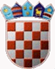                  REPUBLIKA HRVATSKA                         GRAD GRADSKI URED ZA OBNOVU, IZGRADNJU, PROSTORNO UREĐENJE, GRADITELJSTVO,                I KOMUNALNE POSLOVE     Sektor za komunalno i prometno Redarstvo,                    Odjel komunalnog redarstva,             Odsjek za nadzor građenja i provedbe zahvata u prostoru koji nisu građenje,                             Sigetje 2KLASA: UP/I-363-04/23-16/100URBROJ: 251-10-72-6/017-24-9 Zagreb, 22. siječnja 2024.Komunalni redar Gradskog ureda za obnovu, izgradnju, prostorno uređenje,  graditeljstvo i komunalne poslove, Sektora za komunalno i prometno redarstvo, Odjela komunalnog redarstva Grada Zagreba ( OIB: 61817894937 ),  rješavajući po službenoj dužnosti u predmetu uklanjanje ruševine zgrade na k.č.br. 8225, k.o. Dubrava,  u Zagrebu, Dubrava 256, temeljem članka 34. stavka  3. Zakona o općem upravnom postupku ( Narodne novine broj: 47/09 i 110/2021 ),  donosiZ A K L J U Č A K1. Nepoznatom vlasniku određuje se odvjetnica Almasa Filipović, Zagreb, Vodnikova 19, odvjetnička iskaznica broj 3185 ( OIB: OIB:84808184973), za  privremenog zastupnika.2. Privremeni zastupnik zastupat će nepoznatog vlasnika u postupku uklanjanja ruševine zgrade na k.č.br. 8225, k.o. Dubrava,  u Zagrebu, Dubrava 256,  dok ne bude utvrđena osoba ovlaštena za zastupanje stranke, odnosno dok se ne obave radnje za koje je određen.3. Protiv ovog zaključka nije dopuštena žalba.O b r a z l o ž e n j eOčevidom dana 16. rujna 2023. godine,  u 11,05 sati, utvrđeno je da se na k.č.br. 8225, k.o. Dubrava,  u Zagrebu, Dubrava 256, nalazi ruševina zgrade,  prizemnica  površine 224 m2, oštećenih zidova izgrađenih od cigle i betona,   bez pokrova i krovne konstrukcije.Zgrada je zbog oštećenja  izgubila svoja svojstva zbog čega nije  prikladna za uporabu sukladno svojoj namjeni.Uvidom u ZK uložak broj: 1828, k.o. Resnik,   utvrđeno je da je   vlasnik zemljišta na kome se zgrada nalazi GRAD ZAGREB.Uvidom u Registar kulturnih dobara Republike Hrvatske utvrđeno je da zgrada nije  upisana u  Registar kulturnih dobara Republike Hrvatske da  se ne nalazi  u kulturno-povijesnoj cjelini upisanoj u taj Registar niti se ne nalazi na arheološkom nalazištu.Dana 18. listopada 2023. godine, sastavljen je zapisnik sa  Matoc Markom, Matije Gupca 22, Zaprešić, punomoćnikom Grada Zagreba, koji je na zapisnik izjavio da je za predmetnu nekretninu podnesen zahtjev za naknadu oduzete imovine koji nije pravomoćno završen, te da do pravomoćnog okončanja postupka Grad Zagreb ne može postupati.Na zahtjev ovog Ureda tvrtka INSTO CENTAR d.o.o., Zagreb, Vladimira Varićaka 4, Anđelko Vujeva dipl.ing.građ.,  stalni sudski vještak za graditeljstvo i procjenitelj nekretnina, dostavila je STRUČNO MIŠLJENJE SUDSKOG VJEŠTAKA O STANJU RUŠEVNOSTI ZGRADE k.č.br. 8225, k.o. Dubrava,  u Zagrebu, Dubrava 256, nepoznatog vlasnika, u kome se navodi:Vrši se analiza zgrade temeljena na članak 52. stavak 4. Zakona o građevinskoj inspekciji i koji glasi: "Ruševina zgrade u smislu stavka 1. ovoga članka su ostaci zgrade koja je zbog oštećenja ili nedostatka pojedinih dijelova izgubila svoja svojstva zbog čega nije prikladna za uporabu sukladno svojoj namjeni, a koja se zbog toga ne rabi najmanje pet godina„.Temeljem uvida u zatečeno stanje koje je nastalo opažanjem građevinskih sklopova zgrada i kako sam naprijed naveo zaključujem da je zgrada izgubila svoja svojstva za koju je bila namijenjene zbog nedostataka u građevinskim sklopovima uslijed trošnosti, starost, neodržavanja te oštećenja koja su nastala uslijed požara na zgradi i u zatečenom stanja predstavlja opasnost za sigurnost i zdravlje ljudi te dajem mišljenje:"MIŠLJENJA SAM DA ZGRADA S POMOĆNIM ZGRADAMA ZBOG IZGUBLJENIH SVOJSTAVA NISU PRIKLADNE ZA UPORABU SUKLADNO SVOJOJ NAMJENI ČIME SU SE STEKLI UVJETE ZA UKLANJANJE - RUŠENJE".              Dana 22. siječnja 2024. godine, sastavljen je zapisnik sa odvjetnicom  Almasom Filipović koja je na  zapisnik izjavila da je suglasna da je se odredi za privremenog zastupnika  nepoznatom vlasniku zemljišta na k.č.br. 8225, k.o. Dubrava,  u Zagrebu, Dubrava 256.Odredbom članka 52. stavak 1.  Zakona o građevinskoj inspekciji propisano je da u provedbi nadzora komunalni redar rješenjem naređuje vlasniku zemljišta, odnosno nositelju prava građenja uklanjanje ruševine zgrade.Odredbom članka 34. stavka 3. Zakona o općem upravnom  postupku propisano je kad je stranka nepoznata, zaključak o određivanju privremenog zastupnika objavit će se u službenom glasilu, na oglasnoj ploči i na internetskoj stranici javnopravnog tijela ili na drugi prikladan način. Ovlast privremenog zastupnika prestaje kad se stranka ili osoba ovlaštena za njezino zastupanje pojavi u postupku, odnosno ako stranka u pisanom obliku odredi osobu ovlaštenu za zastupanje.S obzirom da se ne može utvrditi vlasnik zemljišta na kome se zgrada nalazi,  a  radi se o ruševini zgrade koju je potrebno hitno ukloniti,  sukladno članku 34. stavku  3.  Zakona o općem upravnom postupku  riješeno je kao u izreci ovog zaključka. UPUTA O PRAVNOM LIJEKU:Protiv ovog zaključka nije dopuštena posebna žalba, već se prema  članku 77. stavak 5. Zakona o općem upravnom postupku i Zakona o izmjenama i dopuni zakona o općem upravnom postupku,  može pobijati žalbom protiv rješenja donesenog u upravnoj stvari koja je predmet postupka.                                                                                                            KOMUNALNI REDAR                              Robertino Vučković, ing. el.DOSTAVITI:1. Odvjetnica Almasa Filipović, Zagreb, Vodnikova 19,2. na oglasnu ploču,3. u spis. 